ADDITIONAL COMMENTS       _______________________________________________________________________________________________________________________________________________________________________________________________________________________________________________________________________________________________________________________________________________________________________________________________________________________________________________________________________________________________________________________________________________________________________________________________________________________________________________________________________________________________________________________________________________________________________________________________________________________________________________________________________________________________________________________________________________________________________________________________________________________________________________________________________________________________________________________________________________________________________________________________________________________________________________________________________________________________________________________________________________________________________________________________________________________________________________________________________________________________________________________________________________________________________________________________________________________________________________________________________________________________________________________________________________________________________________________________________________________________________________________________________________________________________________________________________________________________________________________________________________________________________________________________________________________________________________________________________________________________________________________________________________________________________________________________________________________________________________________________________________________________________________________________________________________________________________________________________________________________________________________________________________________________________________________________________________________________________________________________________________________________________________________________________________________________________________________________________________________________________________________________________________________________________________________________________________________________________________________________________________________________________________________________________________________________________________________________________________________________________________________________________________________________________________________________RADIONUCLIDE PERMIT HOLDER ______________________________________SIGNATURE __________________________________   DATE _________________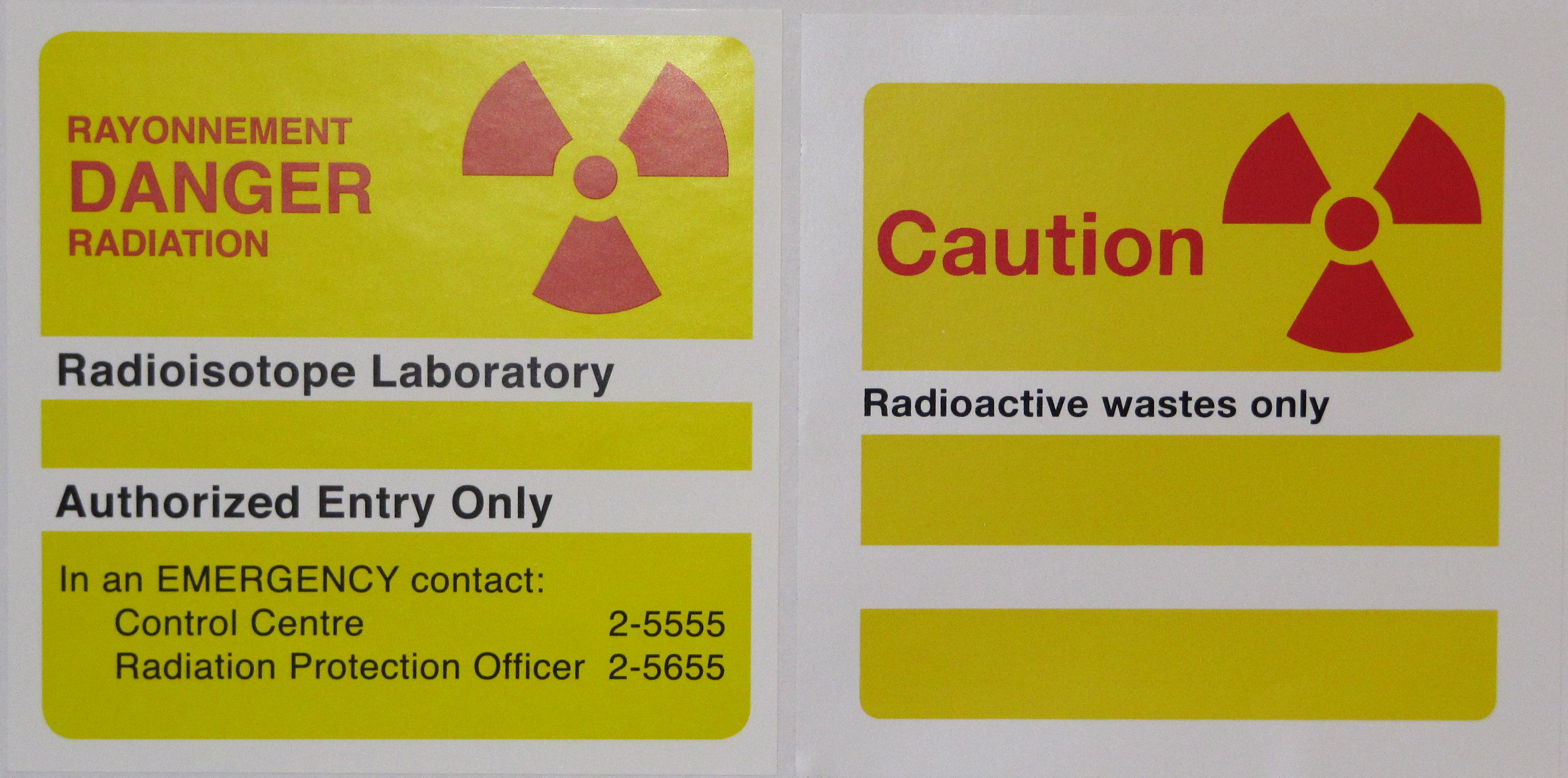 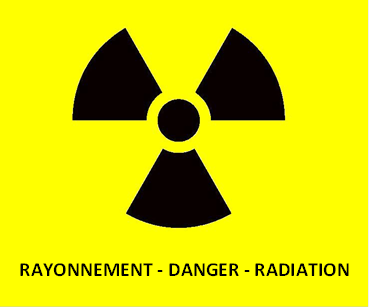 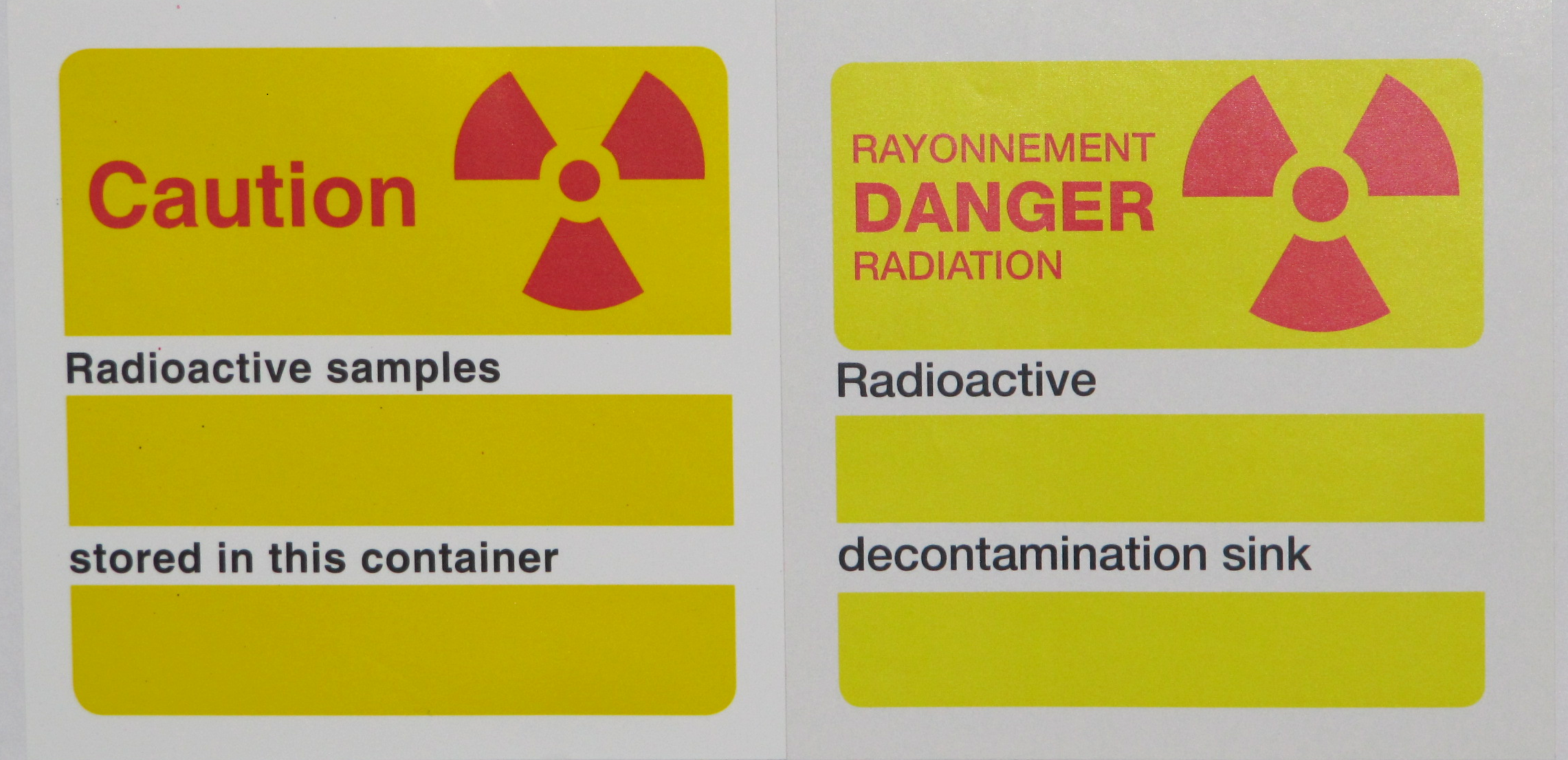 Note:   Wipe tests must be performed within 7 days of dispensing aliquots from nuclear substance stock and within 7 days of any nuclear substance work.O  - days on which aliquots were dispensed from nuclear substance stocks      X -  days on which wipe tests were performedWipe Test Compliance ________ %DatePermit HolderPermit No.DepartmentBuildingRoomsNuclear SubstancesAIdentification             Compliance Criteriayesnon/aComments / Corrective Action TakenDateinitial1Entrance doors Nuclear substance laboratory doors have  the sign specified in the attachment to this checklist2Stock containersContainers used to store nuclear substances have the label specified in the attachment to this checklist3Refrigerators / freezersRefrigerators and freezers used for nuclear substance storage have the sign specified in the attachment to this checklist4Waste containersContainers used for nuclear substance waste storage have the sign specified in the attachment to this checklist5EquipmentEquipment used to handle or manipulate nuclear substance have the label specified in the attachment to this checklist6SinksSinks used for the decontamination of items have the sign specified in the attachment to this checklist7Fume hoodsFume hoods used for nuclear substance experiments have the label specified in the attachment to this checklist8Work benchesAreas on work benches used for nuclear substance experiments are identified using the label specified in the attachment to this checklist9Removal/defacement of labelsNuclear substance labels have been removed from any item, equipment or  boxes not currently in use and which have been checked to be  free of nuclear substance contamination.10Nuclear SubstancePermitA copy of the current Radionuclide Permit is posted in each lab listed on the Permit.11Lab rulesA copy of the CNSC lab rules is posted in each lab listed on the Permit.12Wipe testrequirementsA copy of the wipe test requirements shown in the attachment is posted on the liquid scintillation and/or gamma counter.BContainment          Compliance Criteriayesnon/aComments / Corrective Action TakenDateinitial1Absorbentbench-coteAbsorbent bench-cote is used to cover lab benches where nuclear substances are handled or stored. The absorbent side is facing up and the plastic side of the bench-cote is facing down.2Fume hood useWork that generates volatile radioiodine and other gases is conducted in a fume hood.3Fume hood air flowItems stored in the fume hood do not adversely affect the fume hood air flow.4Fume hood certificationFume hoods that are designated for work with volatile nuclear substances are certified and tested annually.5Charcoal trapsCharcoal traps are used to absorb nuclear substance gases generated during cell incubation and other processes that are not performed in a fume hood.6FreezersFreezers used to store Tritium and other nuclear substance compounds are free of ice build-up. 7ShieldingThe radiation exposure rate from any source is ≤ 2.5 uSv/hour in occupied areas.8ContaminationcontrolSurface contamination is less than 100 cpm/wipe above background on floors, bench tops, equipment and other items.9Room securityThe door(s) to the lab are closed and locked when the room is unoccupied. Only authorized persons have a key to the room.10Nuclear substancesecurityNuclear substance stocks are stored in a locked container that cannot be easily removed from the nuclear substance laboratory and are accessible only to persons listed on the permit.11AuthorizedlaboratoryNuclear substance and potentially contaminated items are used and/or stored only in laboratories listed on the Radionuclide Permit.12Authorizednuclear substancesOnly nuclear substances listed on the Radionuclide permit are stored or used.13Nuclear substancelimitsThe amount of nuclear substance stored or used does not exceed the limits that are specified on the Radionuclide permit.CWaste Management             Compliance Criteriayesnon/aComments / Corrective Action TakenDateinitial1Solid waste containersSolid nuclear substance waste is stored in containers lined with clear, plastic bags.2Liquid wastecontainersLiquid nuclear substance waste is stored in reagent bottles with tight-fitting caps. 3Nuclear substancesegregationNuclear substance waste is segregated according to the nuclear substance (except liquid scintillation fluor).4Biohazard segregationNuclear substance biohazard waste is segregated from nuclear substance non-biohazard waste.5SharpssegregationSyringes/needles and other sharp objects are disposed of into sharps containers.6LabeldefacementNuclear substance labels are defaced on all items placed in nuclear substance waste containers.7Waste container storageWaste containers are stored in a safe and secure area of the laboratory.8ContainerinventoryThe amount of activity in each waste container is recorded and kept up-to-date.9Disposal recordsNuclear substance waste disposal records are retained.DPersonal Protection              Compliance Criteriayesnon/aComments / Corrective Action TakenDateinitial1Lab coats &glovesLab coats and gloves are worn when handling nuclear substances or contaminated items.2Food/beveragerestrictionThere is no food, beverages, cups, eating utensils or other items associated with eating or drinking in the nuclear substance lab.3Emergency eyewash An emergency eyewash station is provided in the lab or in close proximity to it with unimpeded access.4EmergencyshowerAn emergency shower is provided in the lab or in close proximity to it with unimpeded access.5Emergencyspill kitAn emergency spill kit is readily available and the staff is aware of its location.ELaboratoryspace              Compliance Criteriayesnon/aComments / Corrective Action TakenDateinitial1Adequate workspaceThere is sufficient floor space (i.e. at least 3 square meters of free floor space per person)2Segregatedwork areasNuclear substance work areas are segregated from non-nuclear substance work areas, desks and offices.3HousekeepingThe laboratory is free from excessive clutter on the floors, counter spaces and fume hoods.4Safe StorageNuclear substances and other hazardous material are safely stored within the laboratory.5Emergency exitsEmergency exits are not blocked.F Radiation Detection            Compliance Criteriayesnon/aComments / Corrective Action TakenDateinitial1Whole-bodydosimeterPersons working with nuclear substances that emit penetrating radiation (i.e. gamma, x-ray, high energy beta or neutron) wear a whole-body radiation dosimeter.2ExtremitydosimeterPersons working with greater than 50 MBq of P-32, Sr-90, Y-90, Sm-153 or Re-186 wear an extremity (ring) dosimeter.3ThyroidmonitoringThyroid monitoring is performed between 1 to 5 days after handling > 50 MBq of volatile radioiodine.4Survey meter availableAn appropriate survey meter (e.g. Geiger counter, scintillation detector) is available for use during nuclear substance work5Survey metercalibratedThe instrument has been calibrated within the date indicated on the calibration sticker.6Survey meterfunctionalThe survey meter is functioning properly.7Wipe test performanceContamination wipe tests have been properly carried out within 7 days of performing any nuclear substance work. 8Wipe test adequateAn adequate number of wipe tests have been taken (i.e. at least 5 per bench area) and recorded.9Wipe test blankA blank (background) count-rate has been determined for each series of wipe tests.10Follow-up wipe testsWipe tests have been taken and recorded following the decontamination of surfaces.GStockInventory          Compliance Criteriayesnon/aComments / Corrective Action TakenDateinitial1Complete & legibleAll sections of the nuclear substance stock inventory record are filled out completely and legibly.2Up-to-dateNuclear substance stock inventory records are up-to-date.3Full names usedThe full name of persons withdrawing aliquots are recorded on the nuclear substance stock inventory record.4Proper unitsActivity amounts are indicated using proper units (i.e. uCi, mCi, kBq, MBq)5Disposal dateindicatedThe date the stock was disposed is indicated on the nuclear substance stock inventory record.6Stock verifiedquarterlyQuarterly stock verification forms are submitted to the Radiation Safety Office.H Training             Compliance Criteriayesnon/aComments / Corrective Action TakenDateinitial1Worker certification Persons handling nuclear substances have been certified by the Radiation Safety Committee.2Worker authorizationPersons handling nuclear substances are listed as authorized users on the Radionuclide Permit.3Refresher trainingPersons handling nuclear substances have had refresher safety training within the last 2 years.
4TDG certificationPersons receiving nuclear substance packages have a valid Transportation of Dangerous Goods (TDG) Certificate.5Awareness trainingPersons working in the lab who are not radiation safety certified have read the Radiation Safety Guidelines for Non-users.I Accountability            Compliance Criteriayesnon/aComments / Corrective Action TakenDateinitial1Deficiencies correctedDeficiencies that have been previously identified have been corrected.2Self-auditSelf-audits at annually using the Radiation Safety Compliance Check-List.MonthDays Nuclear Substance Was DispensedJanuary1      2      3      4      5      6     7      8      9      10     11      12      13      14      15     1617    18    19    20    21    22   23    24    25    26     27      28      29      30      31   February1      2      3      4      5      6     7      8      9      10     11      12      13      14      15     1617    18    19    20    21    22   23    24    25    26     27      28      29    March1      2      3      4      5      6     7      8      9      10     11      12      13      14      15     1617    18    19    20    21    22   23    24    25    26     27      28      29      30      31   April1      2      3      4      5      6     7      8      9      10     11      12      13      14      15     1617    18    19    20    21    22   23    24    25    26     27      28      29      30     May1      2      3      4      5      6     7      8      9      10     11      12      13      14      15     1617    18    19    20    21    22   23    24    25    26     27      28      29      30      31   June1      2      3      4      5      6     7      8      9      10     11      12      13      14      15     1617    18    19    20    21    22   23    24    25    26     27      28      29      30      July1      2      3      4      5      6     7      8      9      10     11      12      13      14      15     1617    18    19    20    21    22   23    24    25    26     27      28      29      30      31   August1      2      3      4      5      6     7      8      9      10     11      12      13      14      15     1617    18    19    20    21    22   23    24    25    26     27      28      29      30      31   September1      2      3      4      5      6     7      8      9      10     11      12      13      14      15     1617    18    19    20    21    22   23    24    25    26     27      28      29      30   October1      2      3      4      5      6     7      8      9      10     11      12      13      14      15     1617    18    19    20    21    22   23    24    25    26     27      28      29      30      31   November1      2      3      4      5      6     7      8      9      10     11      12      13      14      15     1617    18    19    20    21    22   23    24    25    26     27      28      29      30   December1      2      3      4      5      6     7      8      9      10     11      12      13      14      15     1617    18    19    20    21    22   23    24    25    26     27      28      29      30      31   